Министерство государственного имущества Республики Марий Эл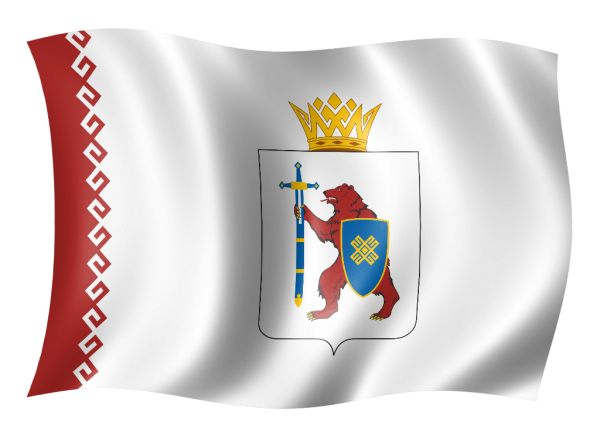 Отчет об итогах деятельности Министерства государственного имущества Республики Марий Эл
за 2020 годг. Йошкар-Ола2021 г.1. Формирование и реализация государственной политики Республики Марий Эл в области имущественных и земельных отношений В 2020 году деятельность Министерства государственного имущества Республики Марий Эл (далее - Министерство) в сфере управления и распоряжения земельным и имущественным комплексом Республики Марий Эл была направлена на реализацию стратегических задач, определенных нормативными правовыми актами Российской Федерации, Республики Марий Эл, исходя из сложившейся социально-экономической ситуации в Республике, приоритетности направлений деятельности Министерства, необходимости развития инновационных подходов в решении поставленных целей и задач.В соответствии с  государственной программой Республики 
Марий Эл «Управление имуществом государственной собственности Республики Марий Эл (2013 - 2025 годы)» основными приоритетами государственной политики в  сфере управления и распоряжения государственной собственностью Республики Марий Эл являются:создание условий для эффективного управления имуществом государственной собственности Республики Марий Эл, необходимым 
для выполнения государственных функций органами государственной власти Республики Марий Эл, и отчуждения имущества государственной собственности Республики Марий Эл, востребованного в коммерческом обороте;совершенствование системы учета и мониторинга имущества государственной собственности Республики Марий Эл, необходимой для принятия и анализа эффективности управленческих решений в отношении объектов имущества государственной собственности Республики Марий Эл; повышение эффективности модели управления государственными организациями и компаниями с государственным участием, действенное управление объектами имущества государственной собственности Республики Марий Эл и земельными участками;выполнение плана неналоговых доходов республиканского бюджета Республики Марий Эл от управления и распоряжения государственным имуществом Республики Марий Эл по администрируемым Министерством доходным источникам.В отчетном периоде указанные цели предполагалось достичь путем решения задач через реализацию комплекса основных мероприятий, определенных постановлением Правительства Республики Марий Эл 
от 3 марта 2020 г. № 56 «Об итогах социально - экономического развития Республики Марий Эл, исполнения консолидированного бюджета Республики Марий Эл за 2019 год и задачах на 2020 год. 2. Управление и распоряжение государственным имуществом Республики Марий Эл2.1. Учет и мониторинг имущества, оптимизация состава и структуры государственной собственности Республики Марий ЭлНеобходимым условием формирования эффективной системы управления государственной собственностью при соблюдении соответствия состава государственного имущества полномочиям органов исполнительной власти республики является совершенствование системы учета и мониторинга государственного имущества.Министерством ежегодно проводится актуализация интегрированных данных о государственном имуществе Республики Марий Эл, а также работа по оптимизации состава и структуры  государственного имущества Республики Марий Эл. По состоянию на 31 декабря 2020 г. в реестре государственного имущества Республики Марий Эл учтено:322 юридических лица, в том числе: 19 органов государственной власти Республики Марий Эл, 269 государственных учреждений Республики Марий Эл, 15 государственных унитарных предприятий, 
в том числе 6 казенных предприятий Республики Марий Эл;3618 объектов недвижимого имущества (зданий, сооружений), общей площадью 1 688,0 тыс.кв.м, остаточной стоимостью 
20,23 млрд. рублей. 7500 объектов особо ценного движимого имущества бюджетных 
и автономных учреждений;4734 земельных участка, находящихся в государственной собственности Республики Марий Эл общей площадью 36,08 тыс. га, общей кадастровой стоимостью 8,2 млрд.руб;акции 17 акционерных обществ  общей номинальной стоимостью 
1 млрд. рублей;доли 2 обществ с ограниченной ответственностью общей номинальной стоимостью 1 млн.рублей;Основная часть республиканского имущества используется для осуществления государственных полномочий и закреплена за органами исполнительной власти, государственными учреждениями в целях их уставной деятельности. Так, из общего количества учтенных объектов недвижимости:на праве оперативного управления за государственными учреждениями и казенными предприятиями Республики Марий Эл закреплены 3085 объектов недвижимости общей площадью 
1 544 469 кв. м, остаточной стоимостью 19,37 млрд. рублей;на праве хозяйственного ведения за государственными унитарными предприятиями Республики Марий Эл закреплено 170 объектов недвижимости общей площадью 89 391 кв. м, остаточной стоимостью 0.39 млрд. рублей;государственное имущество казны Республики Марий Эл составляют 363 объекта недвижимого имущества казны Республики Марий Эл, остаточной стоимостью 0,47 млрд. рублей.  Состав объектов государственного имущества  Республики 
Марий Эл указан в диаграмме 1.Отмечается устойчивая тенденция к изменению состава 
и структуры государственного имущества Республики Марий Эл, связанная с реформированием сети государственных учреждений и предприятий Республики Марий Эл, приватизации (продажи) имущества казны Республики Марий Эл, передачи имущества в рамках перераспределения полномочий между публично-правовыми образованиями, а также вовлечения в хозяйственный оборот неиспользуемого государственными организациями, закрепленного 
за ними имущества.2.2. Оптимизация сети государственных учреждений и предприятий  Республики Марий ЭлВ 2020 году Министерством совместно с органами исполнительной власти, координирующими деятельность государственных унитарных предприятий и государственных учреждений Республики  Марий Эл, как учредителями, продолжена работа по оптимизации сети государственных унитарных предприятий и государственных учреждений Республики Марий Эл. В отчетном периоде из реестра государственного имущества исключены 2 государственных унитарных предприятия, в реестр включены 3 государственных учреждения: ГКУ РМЭ «Управление капитального строительства», ГБУ РМЭ «Центр военно-патриотического воспитания молодежи «Авангард», ГБУДО РМЭ «Детская школа искусств г. Волжска».  В целях оптимизации структуры государственных учреждений 
в 2020 году Правительством Республики Марий Эл приняты решения по реорганизации и ликвидации 12 государственных учреждений и 
1 казенного предприятия подведомственных Минздраву Республики Марий Эл, Минсоцзащиты Республики Марий Эл, Минкультуры Республики Марий Эл.  В соответствии с ранее принятыми решениями Правительства Республики Марий Эл в стадии ликвидации находятся 
ГУП РМЭ «УКС Правительства Республики Марий Эл», 
ГБУ РМЭ «Автотранспортная компания».Оптимизация сети государственных учреждений, государственных предприятий и органов исполнительной власти Республики Марий Эл представлена в диаграмме 2.По сравнению с 2010 годом: количество государственных учреждений уменьшилось 
с 323 до 269 на 16 %;  количество государственных унитарных предприятий сократилось в 4 раза; в целях сокращения затрат на содержание органов исполнительной власти их количество уменьшилось на 4 единицы;количество государственных учреждений уменьшилось 
на 17 процентов. 2.3. Обеспечение постановки объектов на кадастровый учет 
и осуществление регистрации права собственности Республики 
Марий Эл на имуществоРегистрация прав собственности Республики Марий Эл на объекты недвижимости и земельные участки является одной из государственных функций, осуществляемых Министерством. Министерством активно проводится работа по подготовке и подаче документов для государственной регистрации  прав собственности Республики Марий Эл на недвижимое имущество и земельные участки.Во исполнение Федерального закона от 13 июля 2015 года 
№ 218-ФЗ «О государственной регистрации недвижимости», Указа Президента Российской Федерации от 07.05.2012 № 601 «Об основных направлениях совершенствования системы государственного управления», решения Правительственной комиссии по использованию информационных технологий для улучшения качества жизни и условий ведения предпринимательской деятельности от 3 июля 2015 года, Министерством осуществляется подача документов на государственную регистрацию прав в электронном виде.В отчетном периоде в Управление Росреестра по Республике 
Марий Эл подано 484 заявления на регистрацию и переход права собственности, внесение изменений в ЕГРН, обеспечена постановка 
на государственный кадастровый учет (внесение изменений в ЕГРН)
в отношении 142 объектов недвижимости и осуществлена государственная регистрация права собственности Республики Марий Эл в отношении 107 объектов недвижимости.Следует отметить, что направление в электронной форме в орган регистрации прав заявлений о государственной регистрации прав значительно способствует повышению позиции Республики Марий Эл в Национальном рейтинге состояния инвестиционного климата в регионах Российской Федерации, где учитываются отдельные показатели по использованию электронных услуг.2.4. Оказание помощи органам местного самоуправления 
в регистрации прав на объекты бесхозяйные объекты газоснабженияВ составе имущества часто имеются так называемые «непрофильные» активы, которые либо не отвечают полномочиям органов власти соответствующего уровня, либо относятся 
к узкоотраслевым сферам деятельности. Нередко указанные объекты имеют высшую категорию технической и технологической опасности. Таким объектам не уделяется должного внимания, в то время как это может привести к серьезным негативным последствиям, в том числе техногенного и экологического характера. Постановлением Правительства Республики Марий Эл 
от 20 октября 2020 г. № 392 утвержден Порядок предоставления иных межбюджетных трансфертов из республиканского бюджета Республики Марий Эл бюджетам муниципальных образований в Республике 
на выполнение кадастровых работ по подготовке технических планов на бесхозяйные объекты газораспределения, расположенные на территории Республики Марий Эл.В соответствии с постановлением Правительства Республики                   Марий Эл от 30 октября 2020 г. № 407 «О распределении иных межбюджетных трансфертов» между Министерством государственного имущества Республики Марий Эл и администрациями городских округов, сельских поселений 6 ноября 2020 года заключены пятьдесят Соглашений о предоставлении межбюджетных трансфертов на проведение работ по упорядочению учета пожаро-взрывоопасных объектов газоснабжения и газораспределения, расположенных на территориях муниципальных образований.                          В соответствии с заключенными Соглашениями Администрациями городских округов и сельских поселений заключены в полном объеме  договоры (контракты) на оказание услуг по изготовлению технических планов газопроводов в целях постановки их на кадастровый учет 
и регистрации права собственности муниципальных образований. Кадастровыми инженерами совместно с представителями филиалов 
ООО «Газпром газораспределение Йошкар-Ола» в районах республики осуществлены осмотры бесхозяйных объектов газораспределения. С целью дальнейшей передачи указанных газопроводов в собственность Республики Марий Эл и закрепления их на праве оперативного управления за специализированной организацией, осуществляющей эксплуатацию объектов газоснабжения - ГКУ Республики Марий Эл «Газовые сети», Министерством государственного имущества Республики Марий Эл в 2020 году  обеспечен контроль за организацией работы муниципальных образований  по постановке на учет в качестве бесхозяйных 201 объекта газораспределения. 2.5. Перераспределение имущества между публично-правовыми образованиямиВ целях выполнения требований статьи 2 Федерального закона 
от 4 июля 2003 года № 95-ФЗ «О внесении изменений и дополнений 
в Федеральный закон «Об общих принципах организации законодательных (представительных) и исполнительных органов государственной власти субъектов Российской Федерации», 
в соответствии с порядком, установленным частью 11 статьи 154 Федерального закона от 22 августа 2004 года № 122-ФЗ «О внесении изменений в законодательные акты Российской Федерации и признании утратившими силу некоторых законодательных актов Российской Федерации в связи с принятием Федеральных законов «О внесении изменений и дополнений в Федеральный закон «Об общих принципах организации законодательных (представительных) и исполнительных органов государственной власти субъектов Российской Федерации» и «Об общих принципах организации местного самоуправления 
в Российской Федерации» в 2020 году осуществлялась безвозмездная передача имущества в связи с разграничением полномочий между органами государственной власти Российской Федерации, органами государственной власти субъектов Российской Федерации и органами местного самоуправления. В соответствии с установленным порядком, принимая во внимание волеизъявление органов местного самоуправления муниципальных образований Министерством на рассмотрение Правительства Республики Марий Эл вынесено 74 проекта решений по вопросам перераспределения государственного имущества. По принятым Правительством Республики Марий Эл решениями в 2020 году: из государственной собственности Республики Марий Эл передано в муниципальную собственность - 10 земельных участков, 77 объектов недвижимости, 11 237 единицы движимого имущества; передано в государственную собственность Республики Марий Эл из муниципальной собственности - 34 земельных участка, 153 объекта недвижимого имущества, 8 единиц движимого имущества, принято из частной собственности 2 сооружения (Производственный кооператив «Троицкий посад по газификации жилых домов» и Производственный кооператив «Канашево газ»), 16 светофоров от ООО «Лента». В соответствии с решениями Межрегионального территориального управления Росимущества в Республике Мордовия, Республике 
Марий Эл, Чувашской Республике и Пензенской области в 2020 году 
в федеральную собственность из собственности Республики Марий Эл передано: 17 земельных участков, 6 объектов недвижимого имущества, 
1 единица движимого имущества; в государственную собственность республики из федеральной собственности принято: 1 объект недвижимого имущества, 1 земельный участок, 540 единиц движимого имущества.3. Выполнение бюджетного задания по поступлению неналоговых доходов в республиканский бюджет Республики Марий Эл от управления и распоряжения государственным имуществомОдним из приоритетных направлений деятельности Министерства в сфере управления и распоряжения имуществом государственной собственности Республики Марий Эл является обеспечение выполнения бюджетного задания по поступлению неналоговых доходов республиканского бюджета Республики Марий Эл. В соответствии Законом Республики Марий Эл 
от 29 ноября 2019 г. № 49-З «О республиканском бюджете Республики Марий Эл на 2020 год и на плановый период 2021 и 2022 годов» Мингосимущество осуществляло полномочия главного администратора доходов и источников финансирования дефицита республиканского бюджета Республики Марий Эл по 45 администрируемым доходными источникам.В 2020 году в республиканский бюджет Республики Марий Эл Министерством направлено по всем администрируемым доходным источникам 71,28 млн. рублей,  что составляет 134,9 % к утвержденному бюджетному заданию 2020 года. Из них доходы от использования 
и продажи имущества составили 67,40 млн. рублей или 129,5 % к плану отчетного периода.Анализ структуры доходов показывает, что в отчетном периоде наибольший удельный вес 55,9 % в их структуре  занимают доходы 
от аренды имущества и земельных участков, находящихся 
в собственности Республики Марий Эл - 39,9 млн. рублей,  в том числе: доходы, получаемые в виде арендной платы, а также средства 
от продажи права на заключение договоров аренды за землю,  составили 35,86 млн.рублей (50%);от сдачи в аренду имущества, составляющего казну Республики Марий Эл (за исключением земельных участков) в республиканский бюджет Республики Марий Эл поступило 4,04 млн. рублей, 
что в 2,7 раза превышает план 2020 года (5%);В республиканский бюджет Республики Марий Эл направлены платежы в виде отчислений части прибыли, остающейся после уплаты налогов, сборов и платежей государственных унитарных предприятий Республики Марий Эл в размере 8,259 млн. рублей, что в 10 раз превышает утвержденное годовое задание (12% в структуре доходов).СТРУКТУРА доходов от использования и реализации государственного имущества, перечисленных в бюджет Республики Марий Эл
 в 2020 годутыс.рубОбеспечено поступление доходов в виде прибыли, приходящейся 
на доли в уставных (складочных) капиталах хозяйственных товариществ 
и обществ, или дивидендов по акциям, принадлежащим Республике 
Марий Эл. Объявленные 5 хозяйственными обществами с долей Республики Марий Эл в уставном капитале дивиденды по итогам деятельности обществ за 2019 год в полном объеме перечислены в бюджет Республики Марий Эл 
в размере 5 823,7 тыс. руб. при доведенном плане 1 200,0 тыс. руб  (превышение годового задания в 4,8 раза).  Отмечается устойчивая положительная динамика поступлений средств в республиканский бюджет Республики Марий Эл по основным видам доходов, администрируемых Министерством. 3.1. Приватизация государственного имущества 
Республики Марий ЭлОсновной задачей при обеспечении поступлений 
в республиканский бюджет Республики Марий Эл доходов 
от использования и продажи государственного имущества является обеспечение выполнения прогнозного плана (программы) приватизации государственного имущества Республики Марий Эл на 2020 год.  В соответствии с прогнозным планом (программой) приватизации государственного имущества Республики Марий Эл на 2020 год, утвержденным постановлением Правительства Республики Марий Эл 
от 29 октября 2019 года № 332 (далее прогнозный план на 2020 год), приватизации подлежали:49 538 акций АО «Бор Марий Эл» (100 % уставного капитала 
АО «Бор Марий Эл»), находящихся в собственности Республики 
Марий Эл;18 523 акций АО «Семеноводческая станция по травам «Марийская» (100 % уставного капитала АО «Семеноводческая станция по травам «Марийская»), находящихся в собственности Республики Марий Эл;шестьдесят четыре позиции иного государственного имущества, составляющего казну Республики Марий Эл в составе 67 объектов недвижимого имущества с земельными участками;комплекс имущества незавершенного строительством объекта «Завод детского питания на плодоовощной и ягодной основе мощностью 4 000 т/г в г. Йошкар-Оле», включающий в себя 14 объектов незавершенного строительства, 4 земельных участка и комплект движимого имущества оборудования фирмы «VAN der MOLЕN GmbH» (193 единицы (контейнера)).В целях повышения эффективности, открытости и результативности приватизационных процедур, стимулирования инвестиционного спроса и в соответствии с законодательством Российской Федерации о приватизации торги в 2020 году проводились в электронной форме на электронных площадках АО «Сбербанк-АСТ» и АО «АГЗРТ». На постоянной основе проводилось информационное сопровождение приватизируемого имущества на официальных сайтах, также информация о торгах по приватизации размещалась на медиа ресурсах и официальных сайтах органов исполнительной власти соседних регионов.По состоянию на 31 декабря 2020 г. министерством 
в установленном законодательством порядке: организовано 5 процедур торгов по продаже 2 пакетов акций: 
49 538 акций АО «Бор Марий Эл» по начальной цене 30 646 000 рублей (НДС не облагается) и 18 523 акций АО «Семстанция по травам «Марийская» по начальной цене 18 736 000 рублей (НДС не облагается);организована 21 процедура торгов в отношении вышеуказанного иного имущества с общей рыночной стоимостью 887 436 471 рубль 
с НДС.По результатам проведения торгов заключены 4 договора 
купли-продажи государственного имущества собственности Республики 
Марий Эл. В доход республиканского бюджета Республики Марий Эл 
в соответствии с указанными договорами поступила сумма в размере 2 628 316,37 рублей, в том числе:от продажи имущества - 2 406 514,87 рублей;от продажи земельных участков под объектами - 221 801,50 рублей.3.2. Обеспечение мер по сокращению задолженности арендаторов земельных участков и имущества, находящегося в государственной собственности Республики Марий Эл Для обеспечения цели пополнения средств республиканского бюджета Республики Марий Эл важно совершенствовать подходы 
в арендных отношениях. По состоянию на 1 января 2021 года действует 1145 договоров аренды имущества государственной собственности Республики 
Марий Эл, в том числе 79 договоров аренды государственного имущества  и 1066 договоров аренды земельных участков. За отчетный период текущего года доходы, получаемые в виде арендной платы, а также средства от продажи права на заключение договоров аренды за землю,  составили 35,86 млн.рублей или 100 % 
к плану отчетного периода. От сдачи в аренду имущества, составляющего казну Республики Марий Эл (за исключением земельных участков) в республиканский бюджет Республики Марий Эл поступило 
4,04 млн. рублей, что в 2,7 раза превышает план 2020 года.В 2020 году заключено 9 новых договоров аренды в отношении объектов недвижимого имущества государственной казны Республики Марий Эл с общей годовой арендной платой в размере 940,48 тыс. рублей (без НДС), 5 договоров аренды на сумму 299,53 тыс. рублей 
(без НДС) в отношении имущества, закрепленного на праве оперативного управления за казенными учреждениями, 225 договоров и соглашений в отношении земельных участков, находящихся в собственности Республики Марий Эл. В обеспечение реализации плана первоочередных мероприятий (действий) по обеспечению устойчивого развития экономики 
в Республике Марий Эл на 2020 год министерству поручено принять меры  по сокращению задолженности арендаторов земельных участков и имущества, находящегося в государственной собственности Республики Марий Эл, обеспечить проведение предупредительных мероприятий по своевременным расчетам арендаторов по текущим платежам. В отношении договоров аренды государственного имущества:В целях увеличения поступлений неналоговых доходов от аренды государственного имущества Республики Марий Эл в соответствии с пунктом 3 Положения о порядке определения годовой арендной платы за нежилые помещения, здания, сооружения, находящиеся в государственной собственности Республики Марий Эл, о сроках и условиях ее уплаты, утвержденного постановлением Правительства Республики Марий Эл 
от 29 ноября 2008 г. № 320, проведена индексация арендной платы 
в 2020 году в отношении 51 договора аренды имущества государственной собственности Республики Марий Эл, в результате чего дополнительные доходы от арендной платы составили 0,048 млн. рублей.В отношении 6 договоров аренды, заключенных
с государственными и муниципальными учреждениями (автономными, бюджетными, казенными) произведен перерасчет арендной платы
на основании отчета об оценке рыночной стоимости годовой арендной платы, составленного в соответствии с законодательством Российской Федерации об оценочной деятельности, с применением понижающего коэффициента, равного 0,1. Размер годовой арендной платы 
по указанным договорам вырос на 760,41 тыс. рублей.Следует отметить, что в целях поддержки бизнеса, пострадавшего
 в связи ограничительными мероприятиями, связанными 
с распространением новой коронавирусной инфекции на территории страны, министерством реализованы меры поддержки в виде установления отсрочки на уплату арендных платежей субъектам малого и среднего предпринимательства, а также полного их освобождения 
от уплаты арендных платежей в соответствии с установленным законодательством. Недопоступление неналоговых доходов 
в республиканский бюджет Республики Марий Эл в виде арендной платы за имущество государственной собственности в связи 
с предоставленными мерами поддержки составило 2 млн. рублей.Одновременно, министерством приняты меры по сокращению задолженности арендаторов. В 2020 году претензии по погашению задолженности по арендной плате за пользование государственным имуществом (без учета земельных участков) направлены трем основным арендаторам: ООО «Марикоммунэнерго», ПАО Сбербанк, ГУКП РМЭ «Мостремстрой». По результатам проведенной в отчетном периоде претензионной работы в бюджет республики должниками оплачена основная задолженность по договорам аренды имущества государственной собственности в размере 0,9 млн. рублей, а также оплачены начисленные пени и  штрафы в размере
 1,39 млн. рублей. В отношении договоров аренды земельных участков:В соответствии с пунктом 9 Порядка определения размера арендной платыза земельные участки, находящиеся в собственности Республики Марий Эл, и земельные участки, государственная собственность на которые
не разграничена, и предоставленные в аренду без проведения торгов, утвержденным постановлением Правительства Республики Марий Эл 
от 7 июля 2015 г. № 372, по состоянию на 1 января  2020 г. проведена индексация арендной платы по договорам аренды земельных участков собственности Республики Марий Эл, в результате чего дополнительные доходы данного вида составили 696,2 тыс. рублей.Арендаторам земельных участков было направлено 865 уведомлений
об изменении годового размера арендной платы на 2020 год.В целях сокращения задолженности по арендной плате 
за земельные участки, находящиеся в собственности Республики  
Марий Эл, в отчетном периоде: сформировано 2172 счетов-квитанций арендаторам - физическим лицам; проведено 3 заседания постоянно действующей Комиссии по контролю за поступлением доходов, администрируемых Мингосимуществом Республики Марий Эл, в части доходов от арендной платы за имущество и земельные участки, находящиеся в собственности Республики Марий Эл, с приглашением 114 арендаторов-должников, имеющих долг на общую сумму 8 100,8 тыс. рублей, в результате чего 
в доход республиканского бюджета Республики Марий Эл поступило 2 595,83 тыс. рублей;направлено 102 претензионных письма арендаторам - должникам, имеющим задолженность по арендной плате за землю, на общую сумму 527,97 тыс.руб., в результате чего в доход республиканского бюджета Республики Марий Эл поступило 425,91 тыс. руб.Несмотря на постоянно ведущуюся претензионную работу задача по снижению дебиторской задолженности остается по-прежнему актуальной.3.3. Выявление неиспользуемого государственного имущества и принятие решений о его вовлечении в хозяйственный оборотВажной задачей при пополнении доходов бюджета является  постоянный мониторинг эффективности использования объектов недвижимости, переданных в хозяйственное ведение и оперативное управление, направленный на выявление излишних, неиспользуемых или используемых не по назначению помещений. Во исполнение пункта 2 перечня поручений по результатам проверки исполнения решений Президента Российской Федерации по вопросам эффективности принятия мер по сокращению дефицитов региональных бюджетов и уровня долговой нагрузки на бюджеты субъектов Российской Федерации от 4 января 2017 г. № Пр-32, 
пункта 2 распоряжения Правительства Республики Марий Эл 
от 28 апреля 2020 г. № 161-р «О проведении инвентаризации имущества, находящегося в государственной собственности Республики Марий Эл» органами исполнительной власти Республики Марий Эл, координирующими деятельность государственных предприятий 
и учреждений в соответствующей отрасли, совместно с Министерством государственного имущества Республики Марий Эл по состоянию 
на 1 ноября 2020 года обеспечено проведение инвентаризация государственного имущества Республики Марий Эл - 3623 объектов недвижимого имущества государственной собственности Республики Марий Эл, общей площадью 1 687 тыс. кв. м., общей балансовой стоимостью  38,7 млрд. рублей, 6893 единиц особо ценного движимого имущества государственных бюджетных и автономных учреждений Республики Марий Эл. По результатам проведенной инвентаризации выявлено следующее:41 объект недвижимого имущества Республики Марий Эл предлагается к списанию. Решение о целесообразности (пригодности) дальнейшего использования вышеуказанных объектов, о возможности и эффективности их восстановления, возможности использования отдельных конструкций и материалов имущества будет принято после осмотра данных объектов недвижимости, с учетом данных содержащихся в учетно-технической и иной документации;60 объектов недвижимости в настоящее время не используются 
в деятельности учреждений. В отношении неиспользуемых объектов будет рассмотрен вопрос приема их в казну Республики Мари Эл с целью дальнейшей передачи в оперативное управление (хозяйственное ведение) государственных учреждений (унитарных предприятий) Республики
Марий Эл для использования в соответствии с целями и задачами уставной деятельности учреждений (унитарных предприятий). В случае отсутствия у юридических лиц государственной формы собственности Республики 
Марий Эл потребности в данном имуществе Мингосимуществом Республики Марий Эл будет прорабатываться вопрос о передаче неиспользуемого имущества в собственность муниципальных образований Республики Марий Эл;44 объекта недвижимости, отнесены к категории жилых помещений. Указанные объекты недвижимого имущества обладают статусом - помещения жилого назначения (квартиры) и относятся к виду имущества, подлежащему в соответствии с законодательством к передаче в муниципальную собственность. Одновременно в отношении ряда объектов недвижимости, 
не приносящих бюджетных доходов и не используемых для решения задач социального характера, Мингосимуществом Республики Марий Эл будет осуществляться их осмотр на предмет рассмотрения возможности включения неиспользуемого имущества в прогнозный план (программу) приватизации государственного имущества Республики Марий Эл 
на 2021 год;По результатам инвентаризации особо ценного движимого имущества, находящегося в собственности Республики Марий Эл:43 единицы автотранспортных средств предложены к списанию ввиду их технического состояния и экономической нецелесообразности восстановления;  12 автотранспортных средств не используются в деятельности учреждений, в связи с чем Мингосимуществом Республики 
Марий Эл данная автотехника, с согласия органов исполнительной власти Республики Марий Эл, координирующих деятельность в соответствующей отрасли, планируется к закреплению в оперативное управление за иными государственными учреждениями Республики Марий Эл. Предусматривается дальнейшее ежегодное проведение инвентаризации всеми организациями государственного сектора Республики Марий Эл с целью вовлечения имущества в хозяйственный оборот и увеличения поступлений средств в республиканский бюджет Республики Марий Эл.4. Контрольные мероприятия за использованием по назначению и сохранностью государственного имущества Республики Марий Эл  в 2020 годуМинистерством государственного имущества Республики 
Марий Эл в соответствии с Административным регламентом Министерства по исполнению государственной функции «Проведение проверок по контролю за использованием по назначению и сохранностью имущества государственной собственностью Республики Марий Эл» 
и планом-графиком проверок по контролю за использованием 
по назначению и сохранностью государственного имущества Республики Марий Эл на 2020 год, утвержденным приказом Министерства государственного имущества Республики Марий Эл 
от 23 декабря 2019 года № 935-од «Об утверждении плана-графика проверок по контролю за использованием по назначению 
и сохранностью государственного имущества Республики Марий Эл 
в 2020 году» планировалось проведение 36 проверок государственных учреждений и государственных унитарных предприятий Республики Марий Эл.По состоянию на 1 января 2021 года проведено 5 плановых проверок: 1 учреждения, подведомственного Министерству образования  и науки Республики Марий Эл, 3 учреждений, подведомственных Министерству социального развития Республики Марий Эл, 
1 учреждения, подведомственного Министерству транспорта 
и дорожного хозяйства Республики Марий Эл.По результатам проведенных проверок составлены и утверждены акты проверок, в которых Министерством внесены предложения по повышению эффективности использования имущества государственной собственности Республики Марий Эл. Акты проверок направлены  правообладателям для устранения замечаний и реализации предложений по повышению эффективности использования имущества государственной собственности Республики Марий Эл. Для осуществления контроля по исполнению предложений и принятию мер акты проверок также направлены в отраслевые министерства и ведомства. Все замечания и предложения по повышению эффективности использования государственного имущества, указанные в актах проверок, руководителями государственных учреждений устранены 
или (по срокам) находятся в стадии исполнения. В силу введения в действие Указа Главы Республики Марий Эл  
от 17.03.2020 № 39 (ред. от 10.02.2021) «О мерах по обеспечению санитарно-эпидемиологического благополучия населения на территории Республики Марий Эл в связи с распространением новой коронавирусной инфекции (COVID-19)» в отчетном году проведение 31 проверки по контролю за использованием по назначению и сохранностью государственного имущества Республики Марий Эл, предусмотренных планом-графиком, было приостановлено и перенесено на 2021 год.5. Управление государственными предприятиями 
Республики Марий ЭлПо состоянию на 31 декабря 2020 года в реестре государственного имущества Республики Марий Эл числилось 15 государственных унитарных предприятий Республики Марий Эл, из них 6 казенных предприятий Республики Марий Эл. В течение 2020 года в связи с прекращением деятельности 
и исключением из ЕГРЮЛ  ГУП РМЭ «Таза лийза», завершением процедуры конкурсного производства и внесением записи  в ЕГРЮЛ 
о ликвидации ГУП РМЭ «Козьмодемьянское автотранспортное предприятие» количество унитарных предприятий снизилось 
на 2 предприятия и составило на конец отчетного периода 15. В рамках полномочий министерства по вопросам управления государственными унитарными предприятиями в отчетном периоде: обеспечено ведение реестра показателей экономической эффективности государственных унитарных предприятий Республики Марий Эл, а также контроль за представлением руководителями государственных унитарных предприятий Республики Марий Эл ежеквартальных отчетов о деятельности в отношении 12 действующих унитарных предприятий;обеспечен контроль за выполнением основных экономических показателей деятельности, утвержденных отраслевыми органами исполнительной власти, по результатам деятельности 
за 2019 год и отчетные периоды 2020 года и утверждением программ деятельности предприятий на 2021 год;принято участие в 1 заседании аттестационной комиссии, 
7 заседаниях балансовых комиссий, созданных при министерствах и ведомствах, координирующих деятельность государственных унитарных предприятий Республики Марий Эл по рассмотрению результатов деятельности предприятий за 2019 г. и отчетные периоды 2020 года, а также в 1 заседании комиссии по проведению конкурса на замещение вакантной должности руководителя унитарного предприятия.В рамках контроля за правильностью исчисления и своевременным поступлением отчислений от прибыли государственных унитарных предприятий Республики Марий Эл, а также погашением имеющейся задолженности по состоянию на начало отчетного периода, 
по результатам анализа отчетности за 9 месяцев 2020 г., представленной 
12 действующими государственными унитарными предприятиями Республики Марий Эл установлено, что шестью предприятиями 
(50% от общего числа унитарных предприятий) получена чистая прибыль в общей сумме 17 740,6 тыс. руб. и шестью предприятиями получен убыток в общей сумме 2 620,7 тыс. руб. За 2020 год обеспечено поступление платежей в виде отчислений части прибыли, остающейся после уплаты налогов и иных обязательных платежей государственных унитарных предприятий, в республиканский бюджет Республики Марий Эл - 8 259,2 тыс. рублей что в 10 раз превышает утвержденное годовое задание. Задолженность по платежам в бюджет Республики Марий Эл в виде отчислений части прибыли, числящаяся по состоянию на 1 января 2020 г. в размере 5 939,0 тыс. рублей, снижена на 59 % (3 494,9 тыс. рублей)
и на конец отчетного периода составила 2 444,1 тыс. рублей. 5.1. Выполнение Плана мероприятий Республики Марий Эл по реформированию государственных и муниципальных унитарных предприятий на период до 2025 годаВ связи с вступлением в 2020 году Федерального закона 
от 27 декабря 2019 г. № 485-ФЗ, который внес изменения в Федеральный закон «О государственных и муниципальных унитарных предприятиях» и в Федеральный закон «О защите конкуренции» в отчетном году осуществлена работа по реализации положений указанного Закона 
в части приведения в соответствие с антимонопольным законодательством унитарных предприятий.В республике были проведены подготовительные мероприятия 
и утвержден План мероприятий Республики Марий Эл 
по реформированию государственных и муниципальных унитарных предприятий на период до 1 января 2025 г., (далее - План мероприятий), предусматривающий поэтапное сокращение до 2025 года количества  государственных и муниципальных унитарных предприятий, расположенных на территории Республики Марий Эл, с 65 до 18. В основу Плана положены мероприятия по реорганизации унитарных предприятий, разработанные и утвержденные отраслевыми органами управления и администрациями муниципальных районов и городских округов Республики Марий Эл. План мероприятий прошел процедуру согласования с Управлением Федеральной антимонопольной службы по Республике Марий Эл, утвержден Правительством Республики Марий Эл 21 августа 2020 года и принят на уровне Федеральной антимонопольной службы.Посредством мониторинга, направления писем, анализа представляемой информации, проведения рабочих совещаний с ответственными исполнителями органов исполнительной власти Республики Марий Эл и органов местного самоуправления осуществлялся контроль за исполнением графика указанного Плана мероприятий. В результате проведенных мероприятий по состоянию 
на 1 января 2021 г. количество государственных и муниципальных унитарных предприятий, расположенных на территории Республики Марий Эл, снижено на 4 (7,7 % от общего количества) и составило 
61 предприятие, из них:15 государственных унитарных предприятий Республики 
Марий Эл;46 муниципальных унитарных предприятий, в том числе:городских округов - 17;муниципальных районов - 19;городских поселений - 6;сельских поселений - 4.Из общего числа унитарных предприятий:находятся в стадии ликвидации - 9;находятся в стадии банкротства - 4;находятся в стадии реорганизации в иные формы - 30;подлежат сохранению - 18 унитарных предприятий.6. Управление находящимися в государственной собственности Республики Марий Эл акциями, долями в уставных капиталах хозяйственных обществВ реестре государственного имущества собственности Республики Марий Эл числятся акции (доли) 17 акционерных обществ общей номинальной стоимостью 1 млрд. рублей, из которых доля участия Республики Марий Эл в уставном капитале составляет 
более 50 % - в 11 акционерных обществах; менее 25 % - в 6 акционерных обществах и доли 2 обществ с ограниченной ответственностью общей номинальной стоимостью 1 млн. рублей.В отчетном периоде для обеспечения управления находящихся 
в государственной собственности Республики Марий Эл акциями (долями) хозяйственных обществ разработан проект постановления Правительства Республики Марий Эл от 13 февраля 2020 г. № 40 «О назначении представителей Республики Марий Эл в акционерные общества, 
в отношении которых принято решение об использовании специального права на участие Республики Марий Эл в управлении ими («золотой акции»), и кандидатов в представители интересов Республики Марий Эл в хозяйственные общества, акции (доли) в уставном капитале которых находятся в государственной собственности Республики Марий Эл». В целях реализации от имени Республики Марий Эл прав акционера (участника) в хозяйственных обществах, акции (доли) которых находится в собственности Республики Марий Эл, а так же в отношении которых принято решение об использовании специального права на участие Республики Марий Эл в управлении ими («золотой акции»), Министерством в 2020 году обеспечено избрание (назначение) 
63 представителей интересов  государства в советы директоров  
13 хозяйственных обществ.  С тремя представителями, в соответствии
с абзацем вторым пункта 13 Положения о порядке управления находящимися в государственной собственности Республики Марий Эл акциями акционерных обществ и использовании специального права на участие Республики Марий Эл в управлении акционерными обществами («золотой акции»), утвержденного постановлением Правительства Республики Марий Эл от 28 января 2009 г. № 18, заключены договоры 
на представление интересов государства в совете директоров хозяйственных обществ, акции в уставном капитале которых находятся 
в государственной собственности Республики Марий Эл. В состав ревизионных комиссий избрано и назначено 38 представителей государства. Осуществлен контроль за участием представителей интересов Республики Марий Эл в деятельности советов директоров хозяйственных обществ. В отчетном году представители государства приняли участие 
в 76 заседаниях советов директоров хозяйственных обществ, акции (доли) в уставном капитале которых находятся в государственной собственности Республики Марий Эл. Голосование по директивным вопросам повестки дня заседаний советов директоров представителями интересов Республики Марий Эл осуществлялось на основании 17 директив, выданных в установленном порядке Министерством по согласованию
с соответствующими отраслевыми органами исполнительной власти Республики Марий ЭлВ целях реализации полномочий общего собрания акционеров (участников) в хозяйственных обществах, все голосующие акции которых находятся в государственной собственности, подготовлено 
18 распоряжений министерства о решениях годовых и внеочередных общих собраний акционеров (участников) указанных обществ.  В целях повышения эффективности деятельности акционерных обществ, в уставных капиталах которых доля участия Республики 
Марий Эл превышает 50%, и совершенствования системы управления ими со стороны Республики Марий Эл, министерством разработаны проекты нормативных правовых актов, принятые Правительством Республики Марий Эл в 2020 году: постановление Правительства Республики Марий Эл 
от 13 мая 2020 г. № 196 «О разработке ключевых стратегических документов акционерных обществ, в уставных капиталах которых доля участия Республики Марий Эл превышает 50 процентов», утверждающего Методические рекомендации по разработке долгосрочных программ развития акционерных обществ;распоряжение Правительства Республики Марий Эл 
от 12 августа 2020 г. № 324-р «Об организации мониторинга реализации непрофильных активов акционерных обществ, в уставных капиталах которых доля участия Республики Марий Эл превышает 50 процентов»;распоряжение Правительства Республики Марий Эл 
от 12 августа 2020 г.№ 325-р «О деятельности ревизионных комиссий акционерных обществ, в уставных капиталах которых доля участия Республики Марий Эл превышает 50 процентов».В течение отчетного периода обеспечено ведение информационного реестра основных экономических показателей деятельности действующих 13 хозяйственных обществ с долей Республики Марий Эл в уставном капитале более 25 %.Осуществлялся ежемесячный расчет номинальной стоимости акций (долей) Республики Марий Эл в уставном капитале хозяйственных обществ, права акционеров (участников) в которых осуществляет Республика Марий Эл. В общем суммарном выражении общая номинальная стоимость акций (долей) собственности Республики 
Марий Эл в уставных капиталах хозяйственных обществ по состоянию на конец отчетного года составила 1 007, 38 млн. рублей.Обеспечен контроль за поступлением в отчетном году в бюджет Республики Марий Эл доходов в виде дивидендов по акциям, находящимся в собственности Республики Марий Эл по итогам деятельности акционерных обществ за 2019 год. Фактическое поступление в бюджет Республики Марий Эл доходов в виде дивидендов составило 5 823,689 тыс. рублей при утвержденном плане 
1 200,0 тыс. рублей, что превысило годовое задание в 4,8 раза.7. Создание условий по оказанию имущественной поддержки субъектам малого и среднего предпринимательства и самозанятым гражданам в Республике Марий ЭлМинистерством продолжается работа по оказанию имущественной поддержки  субъектам малого и среднего предпринимательства, а также организациям, образующим  инфраструктуру поддержки субъектов малого и среднего предпринимательства, в виде передачи во владение и (или) в пользование государственного  имущества Республики  
Марий Эл. В целях расширения состава перечня государственного имущества Республики Марий Эл и муниципального имущества, предназначенного для предоставления субъектам малого и среднего  предпринимательства в аренду на льготных условиях в 2020 году разработано постановление Правительства Республики Марий Эл 
от 10 марта 2020 г. № 64 «О создании рабочей группы по вопросам оказания имущественной поддержки субъектам малого и среднего предпринимательства в Республике Марий Эл». Целью создания рабочей группы является выявление имущества для формирования и расширения перечней государственного и муниципального имущества, предусмотренных частью 4 статьи 18 Закона № 209-ФЗ, в том числе 
за счет неиспользуемого, неэффективно используемого 
или используемого не по назначению государственного и муниципального имущества на территории Республики Марий Эл.В 2020 году организовано и проведено 4 заседания указанной рабочей группы, по итогам которых:всеми администрациями городских и сельских поселений Республики Марий Эл приняты нормативные правовые акты, регулирующие оказание имущественной поддержки субъектам малого 
и среднего предпринимательства;администрациями городских и сельских поселений Республики 
Марий Эл сформированы и утверждены перечни муниципального имущества, предназначенного для предоставления субъектам малого 
и среднего предпринимательства;проведен анализ государственного имущества, предназначенного 
для предоставления субъектам малого и среднего предпринимательства, имуществом, закрепленным за государственными учреждениями 
и предприятиями, подведомственными Министерству здравоохранения Республики Марий Эл, Министерству культуры, печати и по делам национальностей Республики Марий Эл, Министерству молодежной политики, спорта и туризма Республики Марий Эл, Департаменту труда 
и занятости населения Республики Марий Эл.По состоянию на 1 января 2020 года Перечень государственного имущества, находящегося в собственности Республики Марий Эл, формирование и ведение которого предусмотрено частью 4 
статьи 18 Федерального закона от 24 июля 2007 г. № 209-ФЗ, содержал
11 объектов, из них: 8 земельных участков и 3 нежилых здания (помещения).  В 2020 году Перечень государственного имущества Республики Марий Эл, предназначенный для предоставления субъектам малого и среднего предпринимательства, дополнен 2 объектами. Увеличение количества объектов имущества в Перечне государственного имущества Республики Марий Эл составило 18 процентов, при плановом задании 10 процентов. Кроме того, по результатам проведенной работы 
с муниципальными образованиями перечни имущества, предназначенного для предоставления в аренду субъектам малого бизнеса, сформированы и утверждены во всех городских округах 
и муниципальных районах.По состоянию на 1 января 2020 года органами местного самоуправления Республики Марий Эл в перечни муниципального имущества, предназначенного для предоставления в аренду субъектам малого предпринимательства на льготных условиях, были включены 
96 объектов, из них: 35 земельных участков, 55 нежилых зданий (помещений), 5 сооружений и 1 объект движимого имущества. В течение 2020 года Перечни муниципального имущества дополнены 152 объектами и по состоянию на 1 января 2021 года Перечни муниципального имущества содержат 248 объектов, из них:
157 земельных участков, 89 нежилых зданий (помещений) и 2 объекта движимого имущества. Количество объектов в перечнях муниципального имущества увеличилось более чем в 2 раза.Таким образом, целевой показатель по увеличению количества объектов имущества в Перечне в части государственного имущества 
и в части муниципального имущества в размере не менее чем на 10 %, согласно целевой модели «Поддержка малого и среднего предпринимательства», утвержденной распоряжением Правительства Российской Федерации от 31 января 2017 года № 147-р, выполнен.В целях информирования о государственном (муниципальном) имуществе, предназначенном для предоставления субъектам малого 
и среднего предпринимательства на официальных сайтах Мингосимущества Республики Марий Эл и муниципальных районов, городских округов, городских и сельских поселений в информационно-коммуникационной сети «Интернет» создан раздел по имущественной поддержке субъектов малого и среднего предпринимательства, содержащий актуальную информацию в подразделах «Нормативно правовые акты», «Коллегиальный орган», «Имущество для бизнеса», «Материалы корпорации МСП».8. Исполнение полномочий по формированию перечня объектов недвижимого имущества в Республике Марий Эл, 
в отношении которых налоговая база определяется как кадастровая стоимость В соответствии с пунктом 7 статьи 378.2 Налогового кодекса Российской Федерации  и постановлением Правительства Республики Марий Эл от 30 января 2014 г. № 29 «О реализации статьи 378.2 части второй Налогового кодекса Российской Федерации» Министерством 
в 2020 году продолжены работы по формированию Перечня объектов недвижимости, налоговая база которых определяется исходя 
из их кадастровой стоимости на очередной финансовый год.В целях формирования Перечня в 2020 году:сформирован и размещен на официальном сайте Министерства государственного имущества Республики Марий Эл предварительный список объектов недвижимого имущества, подлежащих включению 
в Перечень;обеспечен контроль за опубликованием 17 муниципальными средствами массовой информации сведений о размещении списка объектов недвижимого имущества на официальном сайте министерства, а также о порядке и сроке направления в министерство собственниками (владельцами) объектов недвижимого имущества заявлений 
о проведении обследования здания (строения, сооружения) и нежилого помещения в случае несогласия с включением либо не включением объектов  недвижимого имущества в Перечень на очередной налоговый период;на основании 72 заявлений от физических и юридических лиц, являющихся  собственниками объектов недвижимого имущества, вошедшего в предварительный Перечень, обеспечено проведение обследований в отношении 73 объектов недвижимости в целях определения фактического их использования;проведено 2 заседания Межведомственной комиссии 
по рассмотрению заявлений и принятию решений о соответствии объектов недвижимого имущества условиям и критериям, установленным статьей 378.2 Налогового кодекса Российской Федерации;.По результатам проведенной работы 23 декабря 2020 г. Перечень 
на очередной налоговый период определен и содержит 10 203 объекта недвижимого имущества. Приказ Министерства государственного имущества Республики Марий Эл от 23 декабря 2020 г. № 53-нп 
«Об определении Перечня объектов недвижимого имущества, указанных в подпунктах 1 и 2 пункта 1 статьи 378.2 Налогового кодекса Российской Федерации, в отношении которых налоговая база определяется 
как кадастровая стоимость, на 2021 год» внесен в Реестр нормативных правовых актов органов исполнительной власти Республики Марий Эл 
25 декабря 2020 г. № 120120200021 и размещен на официальном Интернет-портале Республики Марий Эл. Для целей представления Перечня в Управление Федеральной налоговой службы Российской Федерации по Республике Марий Эл посредством приобретенного программного продукта «Полигон: Налоговые сведения» создан XML файл, удовлетворяющий требованиям, установленным приказом ФНС России от 30.06.2020 
№ ЕД-7-21/409@. Перечень представлен в Управление Федеральной налоговой службы Российской Федерации по Республике Марий Эл
29 декабря 2020 года.9. Управление и распоряжение земельными ресурсами государственной собственности Республики Марий ЭлЗемельные ресурсы должны приносить реальную пользу и выгоду государству, должны стать реальным средством для решения долгосрочных задач государства как в сфере продовольственной безопасности, так и в сфере экономики.По состоянию на 31 декабря 2020 г. в реестре государственного имущества Республики Марий Эл учтено 4 734 земельных участка общей площадью 36,08 тыс. га, общая кадастровая стоимость их составляет 8 196 897,2 тыс. руб. Из общего количества земельных участков предоставлены на праве аренды - 1 064, на праве постоянного бессрочного пользования - 2 168, 
на праве безвозмездного пользования - 19. В соответствии с Земельным кодексом Российской Федерации
в 2020 году обеспечено заключение 225 договоров и соглашений
в отношении земельных участков, находящихся в собственности Республики Марий Эл:67 договоров аренды земельных участков, предоставленных без проведения торгов;11 договоров аренды земельных участков, предоставленных по результатам аукциона;69 дополнительных соглашений к договорам аренды земельных участков; 25 соглашений о внесении платы за фактическое пользование земельными участками; 18 договоров купли-продажи земельных участков в собственность
за плату без проведения торгов; 12 договоров безвозмездного пользования; 3 дополнительных соглашения к договорам безвозмездного пользования земельных участков;20 соглашений о расторжении договоров аренды земельных участков.В течение 2020 года проводилась работа по сопровождению государственных контрактов на выполнение кадастровых 
и землеустроительных работ, по результатам исполнения которых: уточнено местоположение границ и (или) площади 1 земельного участка;образовано 9 земельных участков; подготовлены описания местоположения границ зон с особыми условиями использования территории в отношении 31 объекта; подготовлены графические описания местоположения границ публичного сервитута, подлежащего установлению в отношении 
51 объекта;подготовлено 11 технических планов; внесены в Единый государственный реестр недвижимости описания местоположения границ 3 муниципальных районов. В 2020 году проведена работа по сплошной сверке данных реестра земельных участков собственности Республики Марий Эл с данными   Единого государственного реестра недвижимости. Структура земельных участков, находящихся в собственности Республики Марий Эл, по категориям земель по состоянию 
на 1 января 2021 г. представлена на диаграмме.9.1. Решение вопросов оборота земель и земельных участков сельскохозяйственного назначенияОдним из направлений в работе Министерства является решение вопросов оборота земель и земельных участков сельскохозяйственного назначения. В отчетный период проведена актуализация перечня особо ценных продуктивных сельскохозяйственных угодий, использование которых для других, кроме сельскохозяйственных, целей не допускается 
(далее - Перечень). Для этих целей осуществлен запрос и анализ предоставленной Управлением Федеральной службы государственной регистрации, кадастра и картографии по Республике Марий Эл информации по земельным участкам категории земель сельскохозяйственного назначения, поставленным на государственный кадастровый учет в 2019 году на соответствие критериям отнесения земельного участка к особо ценным продуктивным сельскохозяйственным угодьям.Перечень состоит из 6 земельных участков общей площадью
573 га, информация о которых размещена на официальном сайте Министерства.Организация мероприятий по предоставлению и контролю за целевым использованием субсидий из республиканского бюджета Республики Марий Эл бюджетам муниципальных районов 
на проведение кадастровых работАктуальной задачей, поставленной перед Министерством
и муниципальными районами Республики Марий Эл, является вопрос урегулирования отношений в сфере оборота сельскохозяйственных земель. С этой целью, а также в рамках реализации Федерального закона
от 24.07.2002 № 101-ФЗ «Об обороте земель сельскохозяйственного назначения» в Республике Марий Эл проводится активная работа
по оформлению прав муниципальной собственности 
на невостребованные земельные доли и формирование из них земельных участков.По состоянию на 31 декабря 2020 г. по сведениям, предоставленным администрациями муниципальных районов, общее количество земельных долей по Республике Марий Эл, включенных
в утвержденные органами местного самоуправления списки невостребованных земельных долей, составляет 38 897 общей площадью 162,88 тыс. га.Органы местного самоуправления обратились в суды 
с требованиями о признании права муниципальной собственности в отношении 28 549 земельных долей, признанной в установленном порядке невостребованными, общей площадью 118,09 тыс. га.Районными судами приняты решения о признании права муниципальной собственности на 22 112 невостребованные земельные доли общей площадью 91,67 тыс. га.Законом Республики Марий Эл от 29.11.2019 № 49-З
«О республиканском бюджете Республики Марий Эл на 2020 год
и на плановый период 2021 и 2022 годов» (далее - Закон) утверждено распределение субсидий из республиканского бюджета Республики 
Марий Эл бюджету Сернурского муниципального района на проведение кадастровых работ по образованию земельных участков сельскохозяйственного назначения в счет земельных долей муниципальной собственности на 2020 год в объеме 93,6 тыс. рублей. Мингосимуществом Республики Марий Эл в соответствии
с вышеуказанным Законом в 2020 году на весь объем распределенных субсидий заключено соглашение с администрацией Сернурского муниципального района о предоставлении субсидий из республиканского бюджета Республики Марий Эл на проведение кадастровых работ 
по образованию земельных участков сельскохозяйственного назначения 
в счет земельных долей муниципальной собственности на формирование земельных участков общей площадью 0,31 тыс. га.  По состоянию на 31 декабря 2020 г. в рамках заключенных муниципальных контрактов земельные участки общей площадью 
0,3 тыс. га сформированы и поставлены на кадастровый учет. Бюджетные средства республиканского бюджета Республики Марий Эл
согласно заявке администрации Сернурского муниципального района
в полном объеме (84,36 тыс. руб.) перечислены в бюджет Сернурского муниципального района. В 2019 году с привлечением бюджетных средств республиканского бюджета Республики Марий Эл сформированы и поставлены
на кадастровый учет 39 земельных участков общей площадью
9,88 тыс. га в 4 муниципальных районах республики. Общий итоговый объем субсидий на финансирование кадастровых работ по образованию данных земельных участков составил 1 042,45 тыс. рублей.Согласно пункту 21 Порядка предоставления и распределения субсидий из республиканского бюджета Республики Марий Эл бюджетам муниципальных районов на проведение кадастровых работ
по образованию земельных участков сельскохозяйственного назначения 
в счет земельных долей муниципальной собственности (далее - Порядок, субсидия), утвержденного постановлением Правительства Республики Марий Эл от 16 февраля 2018 г. № 60, показателем результативности использования субсидии является доля площади земельных участков, вовлеченных в оборот для ведения сельского хозяйства из числа образованных земельных участков, в общей площади земельных участков, на образование которых предоставлена субсидия (процентов). Значение показателя результативности использования субсидии установлено в размере 80 процентов.Все земельные участки, сформированные в 2019 году 
с привлечением бюджетных средств республиканского бюджета Республики Марий Эл, в полном объеме (100%) вовлечены 
в сельскохозяйственный оборот. Реализация Республикой Марий Эл преимущественного права покупки земельных участков из земель сельскохозяйственного назначения. В соответствии со статьей 8 Федерального закона от 24.07.2002 
№ 101-ФЗ «Об обороте земель сельскохозяйственного назначения» 
при продаже земельного участка из земель сельскохозяйственного назначения субъект Российской Федерации или в случаях, установленных законом субъекта Российской Федерации, муниципальное образование имеет преимущественное право покупки такого земельного участка по цене, за которую он продается, за исключением случаев продажи с публичных торгов и случаев изъятия земельного участка для государственных или муниципальных нужд. Во исполнение данной нормы законодательства в отчетном году Министерством рассмотрено 60 поступивших в Правительство Республики Марий Эл и адресованных для рассмотрения Мингосимуществом Республики Марий Эл извещений граждан 
и юридических лиц о продаже  земельных участков из земель сельскохозяйственного назначения, в том числе:подготовлено 37 проектов распоряжений Мингосимущества Республики Марий Эл об отказе от покупки земельных участков
на основании заключений Минсельхоза Республики Марий Эл
о нецелесообразности приобретения участков;перенаправлено 8 извещений в адрес муниципальных образований
в соответствии с пунктом 2 статьи 8 Закона Республики 
Марий Эл от 4 декабря 2003 года № 48-З «О регулировании отношений 
в сфере оборота земель сельскохозяйственного назначения в Республике 
Марий Эл»;отказано в рассмотрении 15 извещений в соответствии 
с пунктом 19 Постановления Правительства Республики Марий Эл 
от 9 апреля 2007 г. № 97 «О Порядке принятия решений по вопросам оборота земель сельскохозяйственного назначения».Осмотр земельных участков В 2020 голу проведен осмотр 160 земельных участков, предоставленных в аренду для ведения сельскохозяйственного производства, на которых отсутствуют здания, сооружения, на предмет разрешенного (фактического) использования, и 22 земельных участков, находящихся в казне Республики Марий Эл, на предмет зарастания древесно-кустарниковой растительностью и использования 
без оформления правоустанавливающих документов.По результатам осмотров:подготовлено 182 акта осмотра земельных участков;в отношении 30 неиспользуемых по целевому назначению земельных участков акты осмотров направлены для принятия мер 
в Управление Россельхознадзора по Нижегородской области и Республике Марий Эл;в отношении 2 земельных участков, используемых без оформления правоустанавливающих документов, направлены акты осмотров 
в Управление Росреестра по Республике Марий Эл.Одновременно обеспечено проведение совместной работы
с муниципальными районами Республики Марий Эл по подготовке перечней земель сельскохозяйственного назначения, не используемых
и зарастающих древесной растительностью, в разрезе муниципальных районов с картографическим материалом для информирования потенциальных добросовестных землепользователей, готовых ввести земли в сельскохозяйственный оборот. По представленной информации, 873 земельных участка сельскохозяйственного назначения, общей площадью 122,66 тыс га, 
не используются и зарастают древесной растительностью.Перечни земельных участков размещены на сайтах администраций муниципальных районов, перечень земельных участков, находящихся 
в собственности Республики Марий Эл, размещен на официальном сайте Мингосимущества Республики Марий Эл: http://mari-el.gov.ru/mingosim.Продолжена работа по изъятию 3 земельных участков из земель сельскохозяйственного назначения у собственников при неиспользовании по целевому назначению или использовании 
с нарушением законодательства Российской Федерации.Перевод земельных участков из земель сельскохозяйственного назначения в земли иных категорийЗа отчетный период министерством рассмотрено 4 ходатайства 
о переводе 5 земельных участков общей площадью 26,9 га категории земель сельскохозяйственного назначения в категорию земель промышленности, энергетики, транспорта, связи, радиовещания, телевидения, информатики, земли для обеспечения космической деятельности, земли обороны, безопасности и земли иного специального назначения. В результате рассмотрения внесено на рассмотрение Правительства Республики Марий Эл 2 проекта решения Правительства Республики Марий Эл о переводе 2 земельных участков общей площадью 12,7 га, подготовлено 2 проекта распоряжений Министерства об отказе 
в переводе 3 земельных участков общей площадью 14,2 га. 9.2. Согласование проектов внесения изменений в генеральные планы городских и сельских поселенийВ целях осуществления работ по приведению генеральных планов поселений в соответствие с требованиями Федерального закона 
от 31.12.2017 № 507-ФЗ рассмотрено 6 проектов генеральных планов поселений Республики Марий Эл и материалы по их обоснованию.Подготовлено 6 проектов ответов в Министерство строительства архитектуры и жилищно-коммунального хозяйства Республики
Марий Эл. Принято участие в работе согласительных комиссий
по проектам внесения изменений в генеральные планы 
Русско-Кукморского, Помарского сельских  поселений, городского поселения Морки.10. Реализация мероприятий государственной программы Республики Марий Эл «Управление имуществом государственной собственности Республики Марий Эл (2013 - 2025 годы)»Одной из важнейших стратегических целей в области создания условий для устойчивого экономического развития Республики 
Марий Эл является эффективное использование земельных ресурсов
 и иной недвижимости всех форм собственности для удовлетворения потребностей общества и граждан.Государственная программа Республики Марий Эл «Управление имуществом государственной собственности Республики Марий Эл (2013 - 2025 годы)», утвержденная постановлением Правительства Республики Марий Эл от  30 ноября 2012 г.  № 455, разработана в целях повышения эффективности управления государственным имуществом Республики  Марий Эл, а также создания условий для эффективного функционирования рынка земли и иной недвижимости на территории Республики Марий Эл.Цели и задачи государственной программы  положены в основу деятельности Министерства, осуществляющего государственную политику в области управления и распоряжения государственной собственностью Республики Марий Эл. В рамках бюджетного финансирования, в соответствии 
с Законом Республики Марий Эл от 29 ноября 2019 г. № 49-З 
«О республиканском бюджете Республики Марий Эл на 2020 год 
и на плановый период 2021 и 2022 годов»  (с последующими изменениями) расходы республиканского бюджета Республики 
Марий Эл в 2020 году на исполнение мероприятий госпрограммы составили - 61,8 млн. рублей, доходы  от реализации мероприятий программы составили -71,3 млн. рублей.Министерством обеспечено выполнение плановых значений 
по 15 из 21 показателя (индикаторов), утвержденного Государственной программой. Отклонения фактических значений по показателям (индикаторам), выполнение плана по которым не достигнуто, следующие:Показатель «Сокращение количества компаний
 с государственным участием по отношению к их количеству                        по состоянию на 1 января 2012 г.» (фактическое значение составило 40,6 % при плане 44 %).  Невыполнение планового значения показателя связано с тем, 
что аукционы по продаже акций АО «Бор Марий Эл» 
и АО «Семеноводческая станция по травам «Марийская» признаны несостоявшимися в связи с отсутствием заявок;Показатель «Доля объектов государственного имущества Республики Марий Эл, по которым организована продажа, 
в общем количестве объектов, подлежащих продаже в очередном году» (81,4 % при плане 100 %).Имущество, в отношении которого не проводились торги, было включено в прогнозный план (программу) приватизации на 2020 год 
в целях проведения подготовительных работ с последующим включением данного имущества в прогнозный план приватизации на 2021 год;Показатель «Выполнение плана поступлений 
в республиканский бюджет Республики Марий Эл средств
от приватизации государственного имущества Республики Марий Эл» (80 % при плане 100 %). Невыполнение планового значения показателя связано 
с отсутствием спроса на объекты государственного имущества Республики Марий Эл, включенные в прогнозный план (программу) приватизации государственного имущества Республики Марий Эл 
на 2020 год. Следует отметить, что выполнение плана неналоговых доходов по всем администрируемым министерством доходным источникам 
в 2020 году составило 134,9%. Показатель «Доля зарегистрированных объектов недвижимого государственного имущества Республики Марий Эл в общем количестве учтенных объектов недвижимого государственного имущества Республики Марий Эл (без учета земельных участков)» 
(значение показателя 69,3 % при плане 75%). В связи с введением на территории Республики Марий Эл ограничительных мероприятий, связанных с распространением новой коронавирусной инфекции на территории страны, и приостановкой предоставления государственных услуг в помещениях МФЦ, Министерством в период с марта по май 2020 года не осуществлялись мероприятия по постановке объектов на кадастровый учет и регистрации прав собственности на объекты, находящиеся в государственной собственности Республики Марий Эл;Показатель «Доля объектов государственного имущества Республики Марий Эл, включенного в перечень государственного имущества, предназначенного для предоставления субъектам малого и среднего предпринимательства, по которым проведены торги на право заключения договоров аренды, в общем количестве объектов, включенных в перечень» выполнен на 76,9 % из запланированных 100 %.В отчетном периоде не проводились торги по трем из тринадцати объектам имущества, включенным постановлением Правительства Республики Марий Эл от 6 ноября 2020 г. № 415 в Перечень имущества для предоставления субъектам малого и среднего предпринимательства в конце отчетного периода;Показатель «Доля поставленных на кадастровый учет 
в качестве бесхозяйных объектов газораспределения от общего числа газопроводов, планируемых  к постановке в отчетном году» 
(93,5 % при плане 100 %). В связи с некачественной подготовкой кадастровыми инженерами технических планов на объекты газоснабжения выписки из ЕГРН 
в 2020 году получены только по 188 газопроводам из 201. В отношении 
13 сооружений выписки получены с нарушением сроков, 
в январе-феврале 2021 года.Основным негативным фактором, повлиявшим на ход реализации Государственной программы в отчетном периоде, как и в предыдущие годы, остается отсутствие инвестиционного спроса на объекты государственного имущества Республики Марий Эл, включенные в прогнозный план (программу) приватизации государственного имущества Республики Марий Эл на 2020 год.Оценка эффективности реализации Государственной программы (ЭРгп) составляет 0,9. Согласно методике оценки эффективности реализации государственных программ, эффективность реализации Государственной программы по итогам за 2020 год оценивается 
как высокая. 12. Правовое обеспечение, защита прав и имущественных 
интересов Республики Марий ЭлРазрешение проблем в сфере имущественных и земельных отношений возможно за счет совершенствования республиканского законодательства, формирования методической и методологической базы по управлению государственным имуществом республики.В 2020 году министерством продолжена работа по правовому обеспечению процессов управления, распоряжения имуществом государственной собственности Республики Марий Эл и приватизации имущества в пределах осуществляемых Мингосимуществом Республики Марий Эл функций, в том числе разработка проектов нормативных правовых актов, правовая и антикоррупционная экспертиза нормативных правовых актов и их проектов; правовая экспертиза правовых актов министерства; защита прав и интересов Республики Марий Эл 
по вопросам имущественных и земельных отношений в судах.По итогам мониторинга правоприменения и в связи с приведением республиканских нормативных актов в соответствие с федеральным законодательством в 2020 году Министерством разработано 3 закона Республики Марий Эл, подготовлены и вынесены на рассмотрение Правительства Республики Марий Эл 155 решений по вопросам земельно-имущественных отношений. За отчетный период Министерством принято 24 нормативных правовых акта (приказа) и 1059 распоряжений по вопросам согласования сделок с имуществом государственной собственности Республики 
Марий Эл; передачи такого имущества; обследования объектов недвижимости для определения фактического использования; изменения состава особо ценного движимого имущества; проведения аукционов; распоряжения земельными участками, находящимися в собственности Республики Марий Эл; установления сервитута, изменения вида разрешенного использования; по вопросам приобретения права на земельные участки сельскохозяйственного назначения и другие.  В целях выявления в проектах нормативных правовых актов, подготовленных Министерством, коррупциогенных факторов была проведена антикоррупционная экспертиза. В части взаимодействия с органами государственной власти 
и органами местного самоуправления:рассмотрено и подготовлено заключений по 35 проектам  федеральных законов, поступившим из Комитета Государственной Думы Федерального Собрания;обеспечено подписание министром Соглашения о взаимодействии и обмене информацией между Управлением  Министерства юстиции Российской Федерации по Республике Марий Эл и Министерством государственного имущества Республики Марий Эл;на постоянной основе обеспечено взаимодействие 
с Арбитражным судом, мировыми судами и судами общей юрисдикции Республики Марий Эл, другими судами.Министерство активно содействует укреплению органов местного самоуправления Республики Марий Эл в сфере земельных 
и имущественных отношений. В рамках этого взаимодействия Министерством органам местного самоуправления Республики 
Марий Эл направлялись информационно-разъяснительные письма, касающиеся практики применения норм земельного и гражданского законодательства и оказывались устные консультации по возникающим вопросам при управлении и распоряжении муниципальной собственностью.  В части защиты прав и интересов Республики Марий Эл 
и министерства обеспечено участие в  392 судебных делах, из них 
в 3 - по вопросам предоставления многодетным семьям вне очереди земельные участки, в 58 - по искам о признании недействующим в части перечня объектов недвижимого имущества, в отношении которых налоговая база определяется как кадастровая стоимость; в 18 - по искам об оспаривании кадастровой стоимости объектов недвижимого имущества; по заявлениям Мингосимущества РМЭ (от имени Республики Марий Эл) - в 17; по делам с привлечением Мингосимущества Республики Марий Эл третьим лицом (заинтересованным лицом) - в 73.В целях проведении судебной работы по сокращению задолженности по арендной плате:подготовлено и направлено в суд 156 заявлений (исковые заявления, заявления о выдаче судебного приказа) о взыскании задолженности 
по арендной плате за пользование земельными участками, находящимися в собственности Республики Марий Эл (в том числе о взыскании текущих платежей с должников – банкротов), на общую сумму основного долга 4 838,79 тыс.руб и неустойки 489,04 тыс.рублей.По направленным в отчетном периоде заявлениям приняты 90 судебных актов о взыскании задолженности на общую сумму основного долга 2 153,32 тыс.рублей и неустойки 110,85 тыс.рублей. Всего в отчетном периоде получено 97 судебных актов о взыскании задолженности на общую сумму основного долга 2 217,23 тыс.рублей 
и неустойки 112,82 тыс.рублей. Предъявлено для принудительного исполнения в службу судебных приставов в отчетном периоде 
65 исполнительных документов на сумму основного долга 2,016 млн. рублей и неустойки 0,16 млн. рублей. От должников, в отношении которых имеются решения судов 
о взыскании, поступило основного долга на сумму 6 923,34 тыс.руб., неустойки на сумму 938,24 тыс. руб.Несмотря на высокую эффективность работы Министерства 
по защите имущественных интересов Республики Марий Эл проблема взыскания платежей по арендной плате на сегодняшний день сохраняется.    13. Повышение качества предоставления министерством государственных услугПо состоянию на 31 декабря 2020 года в Министерстве утверждены и внедрены 13 административных регламентов предоставления государственных услуг. В целях обеспечения доступности получения населением государственных услуг по принципу «одного окна»  в рамках реализации Соглашения о взаимодействии между Министерством и автономным учреждением  Республики Марий Эл «Дирекция многофункциональных центров предоставления государственных и муниципальных услуг 
в Республике Марий Эл»   организовано предоставление 
3 государственных услуг. В рамках исполнения распоряжения Правительства Российской Федерации от 17 декабря 2009 г. № 1993-р, которым утвержден сводный перечень первоочередных государственных и муниципальных услуг, предоставляемых органами исполнительной власти субъектов Российской Федерации и органами местного самоуправления 
в электронном виде, а также услуг, предоставляемых в электронном виде учреждениями субъектов Российской Федерации и муниципальными учреждениями, Мингосимуществом Республики Марий Эл осуществлен перевод предоставления 3 государственных социально значимых услуг, доступных с Портала государственных услуг Республики Марий Эл, 
в электронную форму (23% от общего количества):«Предоставление выписки из реестра государственного имущества Республики Марий Эл»;«Подготовка решения по преимущественному праву покупки комнаты (квартиры)»;«Разрешение строительства (реконструкции) зданий, строений, сооружений на земельных участках, находящихся в собственности Республики Марий Эл». В рамках Административных регламентов министерством 
в 2020 году:  подготовлено 66 выписок из реестра государственного имущества Республики Марий Эл и 31 уведомление об отказе в предоставлении государственной услуги, а также  предоставлено 170 ответов (сведений) 
о наличии либо отсутствии объектов в реестре государственного имущества Республики Марий Эл;подготовлено 15 ответов на заявления граждан об оказании государственной услуги «Подготовка решения по преимущественному праву покупки комнаты (квартиры)»;выдано 3 свидетельства (ГКУ РМЭ «Управление капитального строительства», ГБУ РМЭ «Центр военно-патриотического воспитания молодежи «Авангард», ГБУДО РМЭ «Детская школа искусств г.Волжска»). 14. Профилактика коррупционных правонарушенийАнтикоррупционная деятельность в  министерстве осуществляется 
в соответствии с Планом противодействия коррупционным проявлениям 
в Министерстве государственного имущества Республики Марий Эл  
на 2018 - 2020 годы, утвержденным приказом от 27.12.2017 № 704-од, 
и Планом работы Комиссии Министерства по соблюдению требований к служебному поведению гражданских служащих и урегулированию конфликта интересов, утвержденной приказом Министерства 
от 08.05.2018 № 8-нп (далее-План).В целях реализации мер по противодействию коррупции 
в  2020 году :продолжена работа по поведению антикоррупционной экспертизы нормативных правовых актов и их проектов, обеспечена возможность проведения независимой антикоррупционной экспертизы по ним посредством их размещения на официальном сайте Министерства 
в информационно-телекоммуникационной сети «Интернет». В 2020 году проведена антикоррупционная экспертиза 22 нормативных правовых актов и их проектов;проведена оценка коррупционных рисков, возникающих при реализации Министерством отдельных функций, по итогам которой определен перечень должностей государственной гражданской службы Республики Марий Эл (далее - гражданская служба), в наибольшей степени подверженных риску коррупции, с учетом высокой степени свободы принятия решений, вызванной спецификой служебной деятельности, интенсивности контактов с гражданами и организациями; во исполнение решения Комиссии по координации работы 
по противодействию коррупции в Республике Марий Эл организовано обучение по темам антикоррупционной направленности в отношении трех гражданских служащих Министерства, впервые поступивших 
на гражданскую службу, и одного служащего, являющегося членом Единой комиссии и Контрактной службы Министерства.В соответствии с Федеральными законами  от 25.12.2008 № 273-ФЗ «О противодействии коррупции», от 05.04.2013 № 44-ФЗ «О контрактной системе в сфере закупок товаров, работ, услуг для обеспечения государственных и муниципальных нужд» в Министерстве проведен мониторинг закупок товаров, работ, услуг для государственных нужд 
во втором полугодии 2019 года и в первом полугодии 2020 года на предмет возможного совершения коррупционных правонарушений, конфликта интересов (аффилированности) должностных лиц. В 2020 году Анализ взаимосвязей гражданских служащих с участниками закупок основывался на оценке возможности возникновения типовой ситуации, содержащей факты наличия личной заинтересованности (возможного наличия личной заинтересованности). В результате сопоставления сведений об участниках закупки с гражданскими служащими, являющимися членами Единой комиссии Министерства и членами Контрактной службы Министерства, а также с их родственниками 
и свойственниками, факты возможной личной заинтересованности настоящих гражданских служащих не выявлены.С лицами, впервые принятыми на государственную гражданскую службу в Министерство, а также с сотрудниками Министерства проводится постоянная разъяснительная работа по соблюдению 
ими ограничений, запретов и по исполнению обязанностей, установленных в целях противодействия коррупции. В 2020 году продолжена работа по ознакомлению гражданских служащих, впервые назначенных на должности гражданской службы в Министерство, 
с правовыми актами, принятыми в соответствии с антикоррупционным законодательством. В течение 2020 года на гражданскую службу в Министерство принято 5 человек. Также в Министерстве на постоянной основе осуществляется проведение индивидуальных консультаций по вопросам предоставления сведений о доходах, расходах, об имуществе 
и обязательствах имущественного характера, соблюдения требований законодательства о противодействии коррупции.В Министерстве осуществляется контроль за соблюдением лицами, замещающими должности гражданской службы, требований законодательства Российской Федерации о противодействии коррупции, касающихся предотвращения и урегулирования конфликта интересов. 
В результате проведения анализа актуализированных сведений 
о родственниках и свойственниках гражданских служащих Министерства с целью выявления возможности возникновения конфликта интересов факты возможной личной заинтересованности гражданских служащих не выявлены. В ходе проведенных мероприятий по противодействию коррупции  в 2020  году в Министерстве преступлений коррупционной направленности не выявлено.  15. Рассмотрение обращений граждан и организаций. Документооборот. Соответствии с Федеральным законом 
от 2 мая 2006 № 59-ФЗ «О порядке рассмотрения обращений граждан Российской Федерации» ежегодно осуществляется работа по обеспечению учета поступившей в адрес Министерства корреспонденции и контроля за ходом ее исполнения.Общий объем документооборота в Министерстве за 2020 год составил 20 256 документов или 102,2% к уровню 2019 года. Следует отметить, что ежегодно документооборот Министерства увеличивается. В адрес Министерства в 2020 году поступило 11586 документов (106,5 % к уровню 2019 года), в том числе:Правительственная корреспонденция - 1422 (118 % к 2019 г.);нормативные правовые акты Республики Марий Эл по вопросам земельных и имущественных отношений - 297 (152 % к 2019 г.);обращения граждан - 372 (151,6 % к 2019 г.);обращения органов власти всех уровней, организаций государственного сектора и прочих организаций -  9461 (105 %).   За отчетный период зарегистрировано 8670 исходящих документов, в том числе:подготовлено и направлено в Правительство Республики Марий Эл 1114 документов; 6362 ответа на обращения граждан и организаций всех уровней;подготовлено 1080 распоряжений министерства по вопросам земельно-имущественных отношений;подготовлено 115 проектов решений Главы Республики Марий Эл и Правительства Республики Марий Эл. Анализ общего объема документооборота показывает, что 
не теряют актуальности следующие направления деятельности Министерства: закрепление за государственными учреждениями, передача 
в муниципальную собственность от государственных заказчиков вновь введенных объектов недвижимости, а также движимого имущества; согласование учреждениям и предприятиям Республики Марий Эл сделок с имуществом, находящимся в оперативном управлении либо 
в хозяйственном ведении;  заключение и ежегодное продление договоров аренды государственного имущества, а также проведение работы с арендаторами, имеющими задолженность по арендной плате; рассмотрение извещений физических лиц о продаже земельных участков; передача имущества в порядке перераспределения между  публично-правовыми образованиями;   осуществление от имени Республики Марий Эл прав акционера 
в акционерных обществах, акции которых находятся в собственности Республики Марий Эл или в отношении которых используется специальное право («золотая акция») и методологической поддержки представителей государства в органах управления и контроля этих обществ.  Рассмотрение обращений граждан. В соответствии с Указом Президента Российской Федерации от 17 апреля 2017 г. № 171 
«О мониторинге и анализе результатов рассмотрения обращений граждан и организаций» Министерство осуществляет активную разъяснительную работу с населением. В 2020 году в Министерство поступило 
372 обращения граждан.     Проведенный анализ по тематике обращений показывает, что 
в процентном соотношении от общего количества обращений 
граждане обращаются по  вопросам  выделения земельных участков льготным категориям (многодетным семьям, ветеранам боевых действий, инвалидам), а также индивидуального жилищного строительства, оформления права собственности на земельные участки, аренде, продаже имущества, а также по выполнению кадастровых работ.Одновременно, Министерством рассмотрены  44 обращения граждан, направленные в адрес Президента Российской Федерации через Интернет-ресурс и поступившие из Управления Президента РФ по работе с обращениями граждан и организаций (152 % к уровню аналогичных обращений в 2019 году).Отчеты по результатам рассмотрения обращений граждан и организаций, а так же меры, принятые по таким обращениям,  размещены на информационном ресурсе ССТУ.РФ.Размещение информации о деятельности Министерства. Полнота, достоверность и своевременность предоставления информации  о деятельности органа исполнительной власти являются важными факторами информационного сопровождения Министерства. Информация об исполнении полномочий Мингосимущества Республики Марий Эл с сфере земельно-имущественных отношений  представлена максимально доступно и открыто: в социальных сетях, средствах массовой информации, в сети «Интернет», на официальном сайте Министерства государственного имущества Республики Марий Эл,
на официальном портале Правительства Республики Марий Эл. Еженедельно ведется работа по подготовке и публикаций актуальных пресс-релизов, которые размещаются на Интернет-ресурсах. За 2020 год посредством пресс-релизов размещена 121 информация 
о деятельности Министерства. В целях размещения информации 
по осуществлению полномочий по управлению и распоряжению государственным имуществом и земельными участками Республики Марий Эл, осуществляется медиапланирование и подготовка мероприятий для информационного сопровождения.16. Основные задачи в сфере земельно-имущественных отношений на 2021 год1. Обеспечение реализации мероприятий государственной программы Республики Марий Эл «Управление имуществом государственной собственности Республики Марий Эл 
(2013 - 2025 годы)»2. Выполнение плана неналоговых доходов республиканского бюджета Республики Марий Эл от управления и распоряжения государственным имуществом Республики Марий Эл 
по администрируемым Министерством доходным источникам.3. Обеспечение реализации прогнозного плана (программы) приватизации государственного имущества Республики Марий Эл
на 2021 год.4. Принятие мер по сокращению задолженности арендаторов земельных участков и имущества, находящегося в государственной собственности Республики Марий Эл, обеспечение проведения предупредительных мероприятий по своевременным расчетам арендаторов по текущим платежам.5. Выполнение Плана мероприятий Республики Марий Эл по реформированию государственных и муниципальных унитарных предприятий на период до 2025 года.6. Создание условий по оказанию имущественной поддержки субъектам малого и среднего предпринимательства и самозанятым гражданам в Республике Марий Эл.7. Осуществление мероприятий по инвентаризации имущества, находящегося в собственности Республики Марий Эл, в целях выявления неиспользуемого имущества и принятия решений о его вовлечении в хозяйственный оборот.8. Формирование Перечня объектов недвижимого имущества, налоговая база в отношении которых определяется как кадастровая стоимость, в соответствии с пунктом 7 статьи 378.2 Налогового кодекса Российской Федерации на 2022 год. 9. Реализация мероприятий Дорожной карты «Наполнение Единого государственного реестра недвижимости необходимыми сведениями» 
в Республике Марий Эл.10. Проведение работы по противодействию коррупции.11. Оперативное и полное освещение основных направлений деятельности Министерства в средствах массовой информации._______________